Зарегистрировано в Минюсте РФ 17 сентября 2009 г. N 14790МИНИСТЕРСТВО СПОРТА, ТУРИЗМА И МОЛОДЕЖНОЙ ПОЛИТИКИРОССИЙСКОЙ ФЕДЕРАЦИИПРИКАЗот 13 мая 2009 г. N 293ОБ УТВЕРЖДЕНИИ ПОРЯДКА ПРОВЕДЕНИЯ ДОПИНГ-КОНТРОЛЯВ соответствии с частью 4 статьи 26 Федерального закона от 04.12.2007 N 329-ФЗ "О физической культуре и спорте в Российской Федерации" (Собрание законодательства Российской Федерации, 2007, N 50, ст. 6242; 2008, N 30 (ч. II), ст. 3616, N 52 (ч. I), ст. 6236), Международной конвенцией о борьбе с допингом в спорте, принятой в г. Париже 19 октября 2005 г. (Собрание законодательства Российской Федерации, 2007, N 24, ст. 2835), Федеральным законом от 27.12.2006 N 240-ФЗ "О ратификации Международной конвенции о борьбе с допингом в спорте" (Собрание законодательства Российской Федерации, 2007, N 1 (ч. I), ст. 3) и подпунктом 5.2.7 Положения о Министерстве спорта, туризма и молодежной политики Российской Федерации, утвержденного Постановлением Правительства Российской Федерации от 29.05.2008 N 408 (Собрание законодательства Российской Федерации, 2008, N 22, ст. 2585, N 42, ст. 4825, N 46, ст. 5337, N 50, ст. 5970), приказываю:1. Утвердить прилагаемый Порядок проведения допинг-контроля.(в ред. Приказа Минспорттуризма РФ от 14.06.2011 N 563)2. Контроль за исполнением настоящего Приказа оставляю за собой.МинистрВ.Л.МУТКОУтвержденПриказомМинспорттуризма Россииот 13 мая 2009 г. N 293ПОРЯДОК ПРОВЕДЕНИЯ ДОПИНГ-КОНТРОЛЯI. Общие положения1. Порядок обязательного допингового контроля (далее - допинг-контроль) определяет мероприятия и процедуру его проведения в спорте.(в ред. Приказа Минспорттуризма РФ от 14.06.2011 N 563)2. Правовую основу проведения в Российской Федерации допингового контроля составляют Конституция Российской Федерации (Собрание законодательства Российской Федерации, 2008, N 4, ст. 445; N 1, ст. 1; N 1, ст. 2), Федеральный закон от 04.12.2007 N 329-ФЗ "О физической культуре и спорте в Российской Федерации" (Собрание законодательства Российской Федерации, 2007, N 50, ст. 6242; 2008, N 30 (ч. II), ст. 3616, N 52 (ч. I), ст. 6236; 2009, N 19, ст. 2272, N 29, ст. 3612, N 48, ст. 5726, N 51, ст. 6150; 2010, N 19, ст. 2290, N 31, ст. 4165, N 49, ст. 6417, N 51 (ч. III), ст. 6810; 2011, N 9, ст. 1207, N 17, ст. 2317), Международная конвенция о борьбе с допингом в спорте, принятая в г. Париже 19 октября 2005 г. (далее - Конвенция) (Собрание законодательства Российской Федерации, 2007, N 24, ст. 2835), Федеральный закон от 27.12.2006 N 240-ФЗ "О ратификации Международной конвенции о борьбе с допингом в спорте" (Собрание законодательства Российской Федерации, 2007, N 1 (ч. I), ст. 3), Положение о Министерстве спорта, туризма и молодежной политики Российской Федерации, утвержденное Постановлением Правительства Российской Федерации от 29.05.2008 N 408 (Собрание законодательства Российской Федерации, 2008, N 22, ст. 2585, N 42, ст. 4825, N 46, ст. 5337, N 50, ст. 5970; 2009, N 6, ст. 738, N 20, ст. 2473, N 43, ст. 5064, N 46, ст. 5497; 2010, N 18, ст. 2248, N 26, ст. 3350, N 50, ст. 6717; 2011, N 6, ст. 888, N 14, ст. 1935, ст. 1945), другие федеральные законы и иные нормативные правовые акты Российской Федерации, Всемирный антидопинговый кодекс (далее - Кодекс ВАДА), принятый Всемирным антидопинговым агентством (далее - ВАДА), Международные стандарты ВАДА, правила и регламенты антидопинговых организаций, а также настоящий Порядок.(в ред. Приказа Минспорттуризма РФ от 14.06.2011 N 563)3. Антидопинговыми организациями являются:- Международный олимпийский комитет;- Международный паралимпийский комитет;- Международные спортивные федерации;- Национальный олимпийский комитет;- Национальный паралимпийский комитет;- Общероссийская антидопинговая организация;(в ред. Приказа Минспорттуризма РФ от 14.06.2011 N 563)- Оргкомитеты крупных международных соревнований;- ВАДА <*>.--------------------------------<*> Пункт 2 статьи 2 Конвенции.4. Допинг-контроль представляет собой процесс, включающий в себя планирование проведения тестов, взятие проб, их хранение, транспортировку, лабораторный анализ проб, послетестовые процедуры, а также проведение соответствующих слушаний и рассмотрение апелляций <*>.(п. 4 в ред. Приказа Минспорттуризма РФ от 14.06.2011 N 563)--------------------------------<*> Ч. 5, ст. 26 Федерального закона от 04.12.2007 N 329-ФЗ "О физической культуре и спорте в Российской Федерации".(сноска в ред. Приказа Минспорттуризма РФ от 14.06.2011 N 563)5. Исключен. - Приказ Минспорттуризма РФ от 14.06.2011 N 563.5. Допинговый контроль направлен на:а) противодействие нарушению общероссийских антидопинговых правил, антидопинговых правил, утвержденных международными антидопинговыми организациями, в том числе использованию или попытке использования запрещенной субстанции и (или) запрещенного метода;(пп. "а" в ред. Приказа Минспорттуризма РФ от 14.06.2011 N 563)б) защита права спортсменов на участие в спортивных соревнованиях, свободных от допинга;в) применение в отношении спортсменов, нарушавших антидопинговые правила спортивных санкций (в том числе спортивной дисквалификации);(в ред. Приказа Минспорттуризма РФ от 14.06.2011 N 563)г) содействие разработке и внедрению антидопинговых программ в целях реализации мер по предотвращению допинга в спорте и борьбе с ним.(в ред. Приказа Минспорттуризма РФ от 14.06.2011 N 563)6. Субъектами правоотношений в допинговом контроле в Российской Федерации являются:а) федеральный орган исполнительной власти в области физической культуры и спорта (далее - федеральный орган);б) федеральный центр спортивной подготовки;в) общероссийская антидопинговая организация;(в ред. Приказа Минспорттуризма РФ от 14.06.2011 N 563)г) лаборатория, аккредитованная ВАДА;д) общероссийские спортивные федерации;е) организаторы спортивных мероприятий;(пп. "е" в ред. Приказа Минспорттуризма РФ от 14.06.2011 N 563)ж) Олимпийский комитет России;з) Паралимпийский комитет России;и) спортсмены.(в ред. Приказа Минспорттуризма РФ от 14.06.2011 N 563)II. Проведение допингового контроля7. Допинг-контроль осуществляется в соответствии с Кодексом ВАДА, Международными стандартами ВАДА, правилами международных спортивных федераций, положениями (регламентами) спортивных мероприятий, а также антидопинговыми правилами и/или требованиями общероссийской антидопинговой организации.(п. 7 в ред. Приказа Минспорттуризма РФ от 14.06.2011 N 563)8. При проведении допингового контроля федеральный орган:а) осуществляет функции по выработке и реализации государственной политики и нормативно-правовому регулированию в сфере физической культуры, спорта, туризма и молодежной политики, а также по оказанию услуг (включая предотвращение допинга в спорте и борьбу с ним) <*>.(в ред. Приказа Минспорттуризма РФ от 14.06.2011 N 563)--------------------------------<*> Пункт 1 Постановления Правительства Российской Федерации от 29.05.2008 N 408.9. Для реализации вышеуказанных мероприятий:9.1. Лаборатория, аккредитованная ВАДА, анализирует пробы с целью обнаружения запрещенных субстанций и запрещенных методов, определенных Запрещенным списком ВАДА, и других субстанций, предусмотренных программой мониторинга, осуществляет научные исследования в области разработки новых методов допингового контроля.9.2. Общероссийская антидопинговая организация <*>:--------------------------------<*> Ч. 2, ст. 26.1 Федерального закона от 04.12.2007 N 329-ФЗ "О физической культуре и спорте в Российском Федерации".а) разрабатывает общероссийские антидопинговые правила с учетом антидопинговых правил, утвержденных международными антидопинговыми организациями, представляет общероссийские антидопинговые правила на утверждение в федеральный орган исполнительной власти в области физической культуры и спорта и реализует их;б) формирует в соответствии с общероссийскими антидопинговыми правилами и по согласованию с общероссийскими спортивными федерациями по соответствующим видам спорта список спортсменов в целях проведения тестирования, как в соревновательный период, так и во внесоревновательный период;в) проводит тестирование в соответствии с общероссийскими антидопинговыми правилами;г) проводит слушания с применением санкций в отношении спортсменов, тренеров, иных специалистов в области физической культуры и спорта, в вину которым вменяется нарушение антидопинговых правил, если иное не предусмотрено антидопинговыми правилами, утвержденными международной спортивной федерацией по соответствующему виду спорта;д) организует повышение квалификации специалистов, проводящих допинг-контроль;е) разрабатывает методические и инструктивные материалы по вопросам предотвращения допинга в спорте и борьбе с ним;ж) осуществляет сбор информации о местонахождении спортсменов, включенных в список спортсменов, подлежащих тестированию, как в соревновательный период, так и во внесоревновательный период в соответствии с общероссийскими антидопинговыми правилами;з) передает в общероссийскую спортивную федерацию по соответствующему виду спорта, международную спортивную федерацию по соответствующему виду спорта, в ВАДА, в федеральный орган исполнительной власти в области физической культуры и спорта сведения о возможном нарушении антидопинговых правил, а также об обстоятельствах, имеющих значение для привлечения виновных лиц к ответственности, в том числе для применения санкций.(пп. 9.2 в ред. Приказа Минспорттуризма РФ от 14.06.2011 N 563)9.3. Общероссийские спортивные федерации в целях реализации мер по предотвращению допинга в спорте и борьбе с ним обязаны <*>:(в ред. Приказа Минспорттуризма РФ от 14.06.2011 N 563)--------------------------------<*> Ч. 10, ст. 26 Федерального закона от 04.12.2007 N 329-ФЗ "О физической культуре и спорте в Российской Федерации".(сноска введена Приказом Минспорттуризма РФ от 14.06.2011 N 563)а) содействуют проведению допингового контроля во время спортивных мероприятий, организаторами которых они являются;б) применяют санкции (в том числе спортивную дисквалификацию спортсменов) на основании и во исполнение решения соответствующей антидопинговой организации о нарушении антидопинговых правил спортсменами, а также тренерами, иными специалистами в области физической культуры и спорта в отношении спортсменов, в отношении животных, участвующих в спортивном соревновании <*>;(пп. "б" в ред. Приказа Минспорттуризма РФ от 14.06.2011 N 563)--------------------------------<*> П. 5, ч. 10, ст. 26 Федерального закона от 04.12.2007 N 329-ФЗ "О физической культуре и спорте в Российской Федерации".(сноска введена Приказом Минспорттуризма РФ от 14.06.2011 N 563)в) информируют федеральный орган, общероссийскую антидопинговую организацию, международную спортивную федерацию, ВАДА о принятых в отношении спортсменов, нарушавших антидопинговые правила, санкциях;(в ред. Приказа Минспорттуризма РФ от 14.06.2011 N 563)г) содействуют сбору информации о местонахождении спортсменов, включенных в национальный список тестирования;д) предоставляют общероссийской антидопинговой организации информацию, необходимую для формирования национального списка тестирования.(в ред. Приказа Минспорттуризма РФ от 14.06.2011 N 563)9.4. Организаторы спортивных мероприятий в целях реализации мер по предотвращению допинга в спорте и борьбе с ним обязаны <*>:--------------------------------<*> Ч. 11, ст. 26 Федерального закона от 04.12.2007 N 329-ФЗ "О физической культуре и спорте в Российской Федерации".а) обеспечить условия для проведения допинг-контроля на спортивных мероприятиях, включенных в Единый календарный план межрегиональных, всероссийских и международных физкультурных мероприятий и спортивных мероприятий в соответствии с общероссийскими антидопинговыми правилами, а также содействовать проведению тестирования на указанных спортивных мероприятиях в соответствии с настоящим Порядком;б) выполнять иные требования Федерального закона от 04.12.2007 N 329-ФЗ "О физической культуре и спорте в Российской Федерации" и антидопинговых правил.(пп. 9.4 в ред. Приказа Минспорттуризма РФ от 14.06.2011 N 563)10. Настоящий Порядок распространяется на органы исполнительной власти субъектов Российской Федерации при осуществлении ими антидопингового обеспечения спортивных сборных команд субъектов Российской Федерации.11. По вопросам, не нашедшим отражение в данном Порядке, субъекты правоотношений, связанные с проведением в Российской Федерации допингового контроля, руководствуются законодательством Российской Федерации, положениями Кодекса ВАДА, Международными стандартами ВАДА, правилами, общероссийскими антидопинговыми правилами, а также правилами и регламентами Международного олимпийского комитета, Международного паралимпийского комитета, международных спортивных федераций.(в ред. Приказа Минспорттуризма РФ от 14.06.2011 N 563)III. Ответственность за нарушение правилпроведения обязательного допингового контроля12. Ответственность физкультурно-спортивных организаций, спортсменов, тренеров, врачей и других лиц за нарушение правил проведения допингового контроля устанавливается в соответствии с законодательством Российской Федерации, Кодексом ВАДА и общероссийскими антидопинговыми правилами.(в ред. Приказа Минспорттуризма РФ от 14.06.2011 N 563)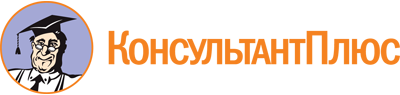 Приказ Минспорттуризма РФ от 13.05.2009 N 293
(ред. от 14.06.2011)
"Об утверждении Порядка проведения допинг-контроля"
(Зарегистрировано в Минюсте РФ 17.09.2009 N 14790)Документ предоставлен КонсультантПлюс

www.consultant.ru

Дата сохранения: 06.04.2021
 Список изменяющих документов(в ред. Приказа Минспорттуризма РФ от 14.06.2011 N 563)Список изменяющих документов(в ред. Приказа Минспорттуризма РФ от 14.06.2011 N 563)